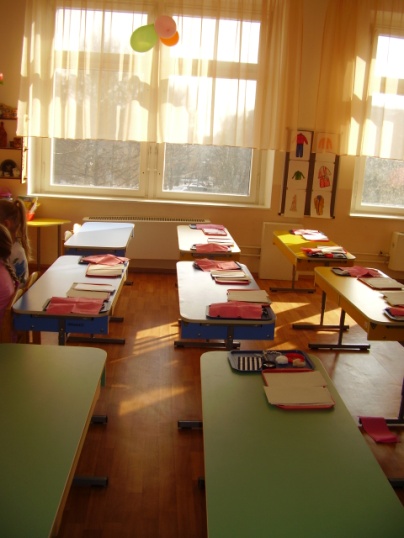 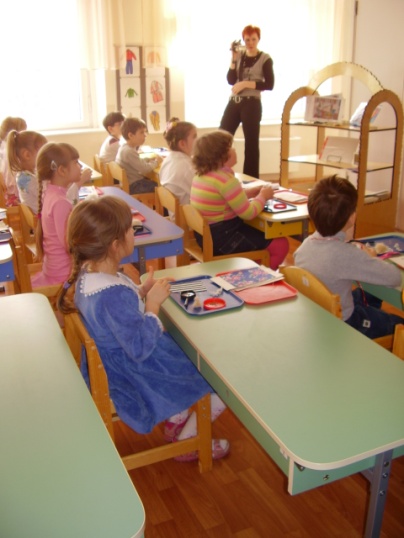 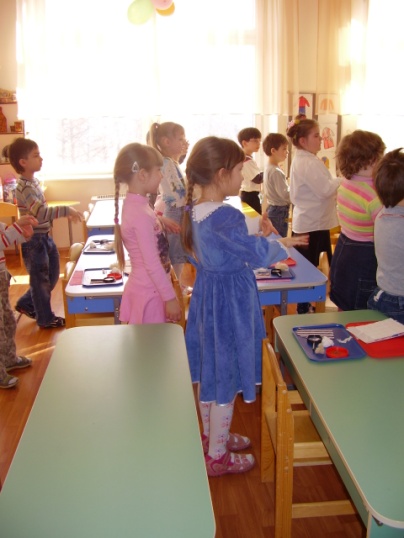 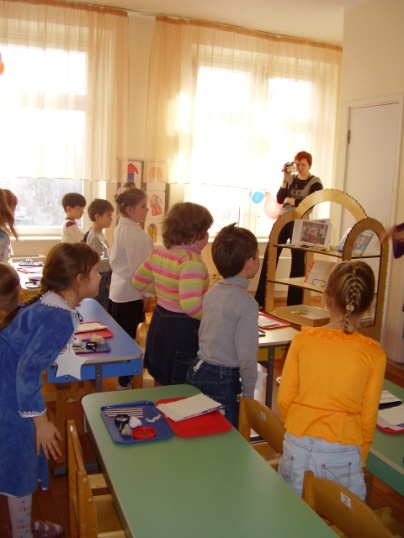 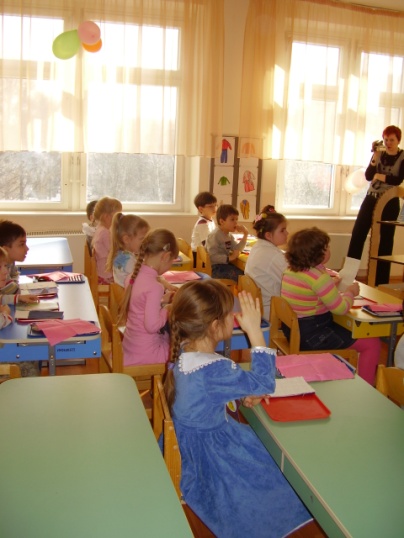 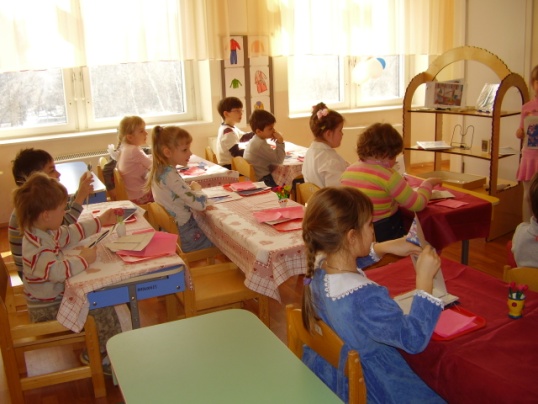 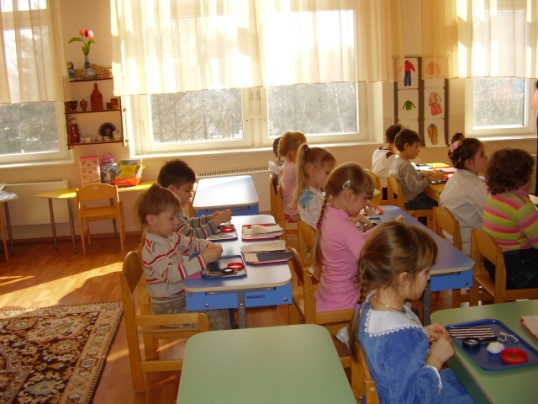 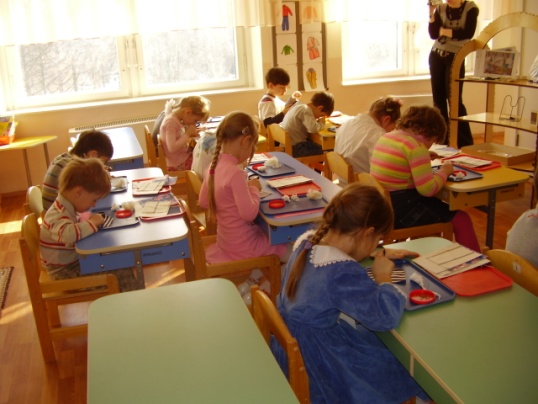 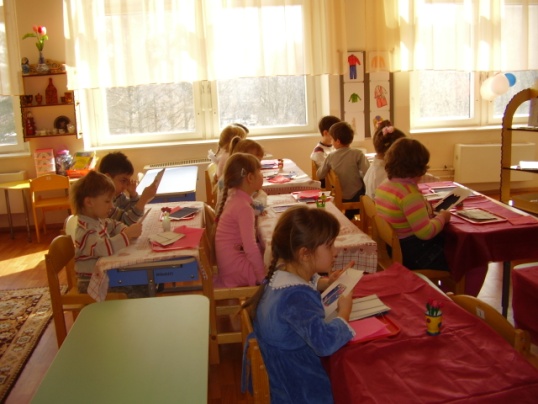 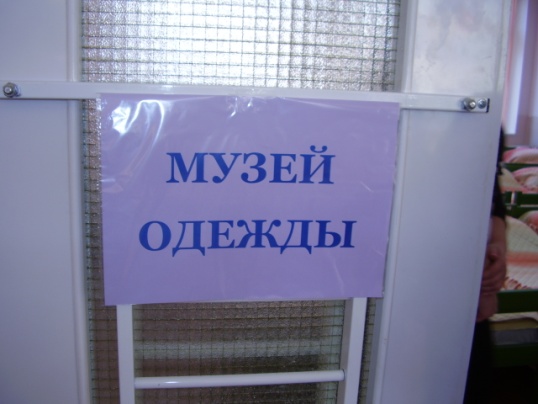 «Познание предметного мира»Фоторепортаж к занятию «Ткани всякие нужны» в подготовительной к школе группе №8ГОУ детский сад №48 ЮАО г. МосквыМарт 2009 г.